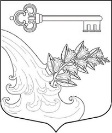 АДМИНИСТРАЦИЯ УЛЬЯНОВСКОГО ГОРОДСКОГО ПОСЕЛЕНИЯ ТОСНЕНСКОГО РАЙОНА ЛЕНИНГРАДСКОЙ ОБЛАСТИПОСТАНОВЛЕНИЕ Об утверждении муниципальной программы «Развитие градостроительной деятельности и территориального планирования Ульяновского городского поселения Тосненского района Ленинградской области на 2020-2024 годы»	В соответствии с Федеральным законом от 06.10.2003 № 131-ФЗ «Об общих принципах организации местного самоуправления в Российской Федерации», ст. 179 Бюджетного кодекса РФ, постановлением администрации Ульяновского городского поселения от 15.08.2016 № 268 «Об утверждении порядка разработки, утверждения, реализации и оценки эффективности муниципальных программ Ульяновского городского поселения Тосненского района Ленинградской области», ПОСТАНОВЛЯЮ:	1. Утвердить муниципальную программу «Развитие градостроительной деятельности и территориального планирования Ульяновского городского поселения Тосненского района Ленинградской области на 2020-2024 годы» согласно приложению к настоящему постановлению.	2. Опубликовать настоящее постановление в газете «Тосненский вестник» и разместить на официальном сайте администрации Ульяновского городского поселения Тосненского района Ленинградской области.	3. Постановление вступает в силу с момента подписания.  4. Контроль за исполнением постановления оставляю за собой.Глава администрации                                                           К.И. КамалетдиновУТВЕРЖДЕНАпостановлением администрации Ульяновского городского поселения Тосненского района Ленинградской области от 21.11.2019  № 766ПриложениеМУНИЦИПАЛЬНАЯ ПРОГРАММА«Развитие градостроительной деятельности и территориального планирования Ульяновского городского поселенияТосненского района Ленинградской области на 2020-2024 годы»ПАСПОРТ МУНИЦИПАЛЬНОЙ ПРОГРАММЫI. Характеристика проблем, на решение которых направлена муниципальная программа, и оценка сложившейся ситуации.Для достижения требуемых показателей в области строительства и обеспечения территорий социальными и коммунальными инфраструктурами необходимо заблаговременное формирование первичного рынка территорий и земельных участков. В современных условиях это может быть обеспечено только на основе документов территориального планирования, в связи  с чем, одним из основных мероприятий Программы является внесение изменений в Правила землепользования и застройки Ульяновского городского поселения Тосненского района Ленинградской области. Территориальное планирование Ульяновского городского поселения Тосненского района Ленинградской области направлено на определение функционального назначения территорий городского поселения, исходя из совокупности социальных, экономических, экологических и иных факторов для обеспечения. Программа направлена на реализацию комплекса правовых, финансово-экономических, организационно-технических, научно-методических и иных мероприятий по обеспечению городского поселения градостроительной документацией и созданию на прочной градостроительной основе условий для эффективного социально-экономического развития территорий и решения органами местного самоуправления вопросов местного значения. Развитие жилищного строительства, в том числе индивидуального – реальная возможность ускорить обеспечение граждан комфортным жильем по доступным ценам. Для этого необходимо обеспечить реализацию разработанной и утвержденной документации по планировке территории, а также обеспечить подготовку новых земельных участков для строительства, в том числе решить вопрос обеспечения земельных участков инженерной, коммунальной, транспортной инфраструктурами.Поставленные вопросы решаются в документации по планировке территории, мероприятия по разработке которой планируются в рамках программы.В рамках настоящей программы решаются так же вопросы формирования земельных участков, государственная собственность на которые не разграничена, для последующего их предоставления за плату либо бесплатно (в случае предоставления льготным категориями граждан).II. Приоритеты, цели и задачи муниципальной программы         Цели и задачи программы определяются долгосрочными стратегическими целями и приоритетными задачами социально-экономического развития Ульяновского городского поселения Тосненского района Ленинградской области.Приоритеты муниципальной программы направлены на устойчивое развитие Ульяновского городского поселения; повышение качества городской среды; сохранения и регенерации исторического и культурного наследия; развития инженерной, транспортной и социальной инфраструктур; учета интересов Российской Федерации, интересов жителей Ульяновского городского поселения Тосненского района Ленинградской области.Территориальное планирование Ульяновского городского поселения базируется на следующих установках социально-экономического развития города:- повышение качества жизни жителей Ульяновского городского поселения; - увеличение количества учреждений социальной сферы (образование, физкультура и спорт, социальная защита населения и т.д.);- повышение роли Ульяновского городского поселения в Тосненском районе Ленинградской области. Социально-экономическое развитие муниципального образования невозможно без эффективного использования земельных участков. В связи с этим, основной целью является осуществление эффективного управления и распоряжения земельными и участками, находящимися в собственности муниципального образования Ульяновского городского поселения, а также, земельными участками, государственная собственность на которые не разграничена, расположенными на территории Ульяновского городского поселения. Основная цель внесения изменений в Правила землепользования и застройки Ульяновского городского поселения  - упростить и ускорить решение вопросов использования земельных участков.Для достижения поставленных целей необходимо решение следующих задач:- повышение доходности от использования и реализации земельными ресурсами городского поселения;- создание условий для осуществления эффективного и ответственного управления земельными ресурсами городского поселения.Реализация Программы рассчитана на 2020-2024 годы.III. Индикаторы и показатели реализации муниципальной программыСведения о показателях (индикаторах) муниципальной программы и их значенияхСведенияо порядке сбора информации и методике расчета показателя(индикатора) муниципальной программыIV. Мероприятия в составе муниципальной программы  «Развитие градостроительной деятельности и территориального планирования Ульяновского городского поселения Тосненского района Ленинградской области на 2020-2024 год»V. Ресурсное (финансовое) обеспечение муниципальной программы Общий объем обеспечения реализации программы «Развитие градостроительной деятельности и территориального планирования Ульяновского городского поселения Тосненского района Ленинградской области на 2020-2024 годы 2 800 тыс. руб. из средств бюджета поселения, в том числе по годам:2020 г. – 2 000 тыс. руб.2021 г. – 200 тыс. руб.2022 г. – 200 тыс. руб.2023 г. – 200 тыс. руб.2024 г. – 200 тыс. руб.	Суммы и источники финансирования мероприятий в рамках Программы представлены в разделе 4 Программы.21.11.2019№766Полное наименование«Развитие градостроительной деятельности и территориального планирования Ульяновского городского поселения Тосненского района Ленинградской области на 2020-2024 годы» (далее – Программа)Основания для разработки программы- Федеральный закон от 06.10.2003 № 131-ФЗ «Об общих принципах организации местного самоуправления в Российской Федерации».- Постановление администрации от 15.08.2016 № 268 «Об утверждении Порядка разработки, утверждения, реализации и оценки эффективности муниципального образования Ульяновского городского поселения Тосненского района Ленинградской области»Ответственный исполнитель программыСектор по архитектуре, градостроительству и земельным вопросам отдела по управлению муниципальным имуществом, архитектуре, градостроительству и земельным вопросам администрации Ульяновского городского поселения (далее - сектор архитектуры и градостроительства)Соисполнители программыСтруктурные подразделения администрации Ульяновского городского поселения Тосненского района Ленинградской областиУчастники муниципальной программыКомитет по архитектуре и градостроительству администрации Тосненского района Ленинградской области, Комитет по управлению муниципальным имуществом администрации Тосненского района Ленинградской области,Комитет по архитектуре и градостроительству Ленинградской областиПодпрограммы программыотсутствуютЦели программыСбалансированное развитие территории городского поселения посредством актуализации территориального планирования. Осуществление приоритетных задач на период 2020-2024гг., в соответствии с документами территориального планирования Ульяновского городского поселения в области градостроительства, в целях обеспечения перспективного социально-экономического развития поселения, комфортных условий жизнедеятельности жителей поселения. Задачи программы- создание условий для освоения территорий в целях жилищного строительства, промышленного и социально-экономического развития поселения;-  создание условий для развития коммунальной инфраструктуры;- поддержание документов территориального планирования в актуальном состоянии (в том числе внесение изменений в документы территориального планирования).Целевые индикаторы и показатели программы- Наличие в муниципальном образовании утвержденных документов территориального планирования и градостроительного зонирования муниципального образования; - Выполнение работ по внесению изменений в Правила землепользования и застройки муниципального образования;- Площадь территории, на которую разработана документация по планировке территории (нарастающим итогом);- Количество земельных участков, сформированных и оцененных участков для целей продажи, в том числе права аренды, посредством аукционов и бесплатного предоставления льготным категориям граждан;Этапы и сроки реализации программы2020-2024 г.г.Объемы бюджетных ассигнований программы-всего, в том числе по годамОбщий объем обеспечения реализации программы «Развитие градостроительной деятельности и территориального планирования Ульяновского городского поселения Тосненского района Ленинградской области на 2020-2024 годы» 2 800 тыс. руб. из средств бюджета Ульяновского городского поселения Тосненского района Ленинградской области, в том числе по годам:2020 г. – 2000 тыс. руб.2021 г. – 200 тыс. руб.2022 г. – 200 тыс. руб.2023 г. – 200 тыс. руб.2024 г.- 200 тыс. руб.Ожидаемые результаты реализации программыВ ходе реализации Программы за период с 2020 по 2024 годы планируется достижение следующих результатов:Достижение показателей социально-экономического развития городского поселения;Увеличение доли земельных участков, поставленных на кадастровый учет;Получение доходов от арендной платы за земельные участки, государственная собственность на которые не разграничена, а также средств от продажи права на заключение договоров аренды, продажи земельных участков, собственность на которые не разграничена и которые расположены в границах городского поселения;Увеличение доли земельных участков, являющихся объектами налогообложения земельным налогом, в общей площади территории городского поселения, подлежащей налогообложению;Оптимизация использования земельных ресурсов. №
п/пПоказатель (индикатор)   
(наименование)ед.
изм.Значения показателей (индикаторов)Значения показателей (индикаторов)Значения показателей (индикаторов)Значения показателей (индикаторов)Значения показателей (индикаторов)№
п/пПоказатель (индикатор)   
(наименование)ед.
изм.2020202120222023202412345678Муниципальная программа «Развитие градостроительной деятельности и территориального планирования Ульяновского городского поселения Тосненского района Ленинградской области на 2020-2024 годы»Муниципальная программа «Развитие градостроительной деятельности и территориального планирования Ульяновского городского поселения Тосненского района Ленинградской области на 2020-2024 годы»Муниципальная программа «Развитие градостроительной деятельности и территориального планирования Ульяновского городского поселения Тосненского района Ленинградской области на 2020-2024 годы»Муниципальная программа «Развитие градостроительной деятельности и территориального планирования Ульяновского городского поселения Тосненского района Ленинградской области на 2020-2024 годы»Муниципальная программа «Развитие градостроительной деятельности и территориального планирования Ульяновского городского поселения Тосненского района Ленинградской области на 2020-2024 годы»Муниципальная программа «Развитие градостроительной деятельности и территориального планирования Ульяновского городского поселения Тосненского района Ленинградской области на 2020-2024 годы»Муниципальная программа «Развитие градостроительной деятельности и территориального планирования Ульяновского городского поселения Тосненского района Ленинградской области на 2020-2024 годы»Муниципальная программа «Развитие градостроительной деятельности и территориального планирования Ульяновского городского поселения Тосненского района Ленинградской области на 2020-2024 годы»1.1.Наличие в муниципальном образовании утвержденных документов территориального планирования и градостроительного зонирования муниципального образованияДа/нетдадададада1.2.Выполнение работ по внесению изменений в Правила землепользования и застройки муниципального образованияДа/нетдаданетнетнет1.3.Площадь территории, на которую разработана документация по планировке территории га1000001.4.Количество земельных участков, сформированных и оцененных для целей продажи (в том числе права аренды) посредством аукционов и бесплатного предоставления льготным категориям граждан (без ППТ)ед.335555 № 
п/пНаименование показателя Ед. 
изм.Определение  
показателя
Временные  характеристики 
Алгоритм  
формирования (формула)  
показателя и
методические пояснения 
 Базовые   
 показатели Метод 
сбора и индекс
формы 
отчетности Объект наблюдения 
Охват
совокупности
 1      2       3     4      5         6           7        8     9    10  1Площадь территории, на которую разработана документация по планировке территории гаПлощадь, планируемая под разработку проекта планировки территории (ул.Самойловская)ежеквартально-0Административная информацияЗемли Ульяновского городского поселения12Количество земельных участков, сформированных и оцененных для целей продажи (в том числе права аренды) посредством аукционов и бесплатного предоставления льготным категориям граждан (без ППТ)ед.Количество земельных участков, сформированных и оцененных для целей продажи (в том числе права аренды) посредством аукционов и бесплатного предоставления льготным категориям граждан (без ППТ)ежеквартальноN=Nп+Nа+Nб, гдеN- количествоземельных участков, сформированных и оцененных для целей предоставления; Nп – количество земельных участков на продажу; Nа – количество земельных участков в аренду;Nб – количество земельных участков для бесплатного предоставления0 Административная информацияЗемли Ульяновского городского поселения3№п/пНаименование муниципальной программы, подпрограммы, мероприятий программы Срокифинансирования мероприятия (по годам)Планируемые объемы финансированияПланируемые объемы финансированияПланируемые объемы финансированияПланируемые объемы финансированияПланируемые объемы финансированияОтветственный исполнитель (ОИВ), соисполнитель, участникГлавный распорядитель бюджетных средств№п/пНаименование муниципальной программы, подпрограммы, мероприятий программы Срокифинансирования мероприятия (по годам)ВсегоВ том числеВ том числеВ том числеВ том числе№п/пНаименование муниципальной программы, подпрограммы, мероприятий программы Срокифинансирования мероприятия (по годам)ВсегоФедеральнойбюджетОбластнойбюджетМестный бюджетПрочие источники12345678910МП «Развитие градостроительной деятельности и территориального планирования Ульяновского городского поселения Тосненского района Ленинградской области на 2020-2024 год»МП «Развитие градостроительной деятельности и территориального планирования Ульяновского городского поселения Тосненского района Ленинградской области на 2020-2024 год»МП «Развитие градостроительной деятельности и территориального планирования Ульяновского городского поселения Тосненского района Ленинградской области на 2020-2024 год»МП «Развитие градостроительной деятельности и территориального планирования Ульяновского городского поселения Тосненского района Ленинградской области на 2020-2024 год»МП «Развитие градостроительной деятельности и территориального планирования Ульяновского городского поселения Тосненского района Ленинградской области на 2020-2024 год»МП «Развитие градостроительной деятельности и территориального планирования Ульяновского городского поселения Тосненского района Ленинградской области на 2020-2024 год»МП «Развитие градостроительной деятельности и территориального планирования Ульяновского городского поселения Тосненского района Ленинградской области на 2020-2024 год»МП «Развитие градостроительной деятельности и территориального планирования Ульяновского городского поселения Тосненского района Ленинградской области на 2020-2024 год»МП «Развитие градостроительной деятельности и территориального планирования Ульяновского городского поселения Тосненского района Ленинградской области на 2020-2024 год»МП «Развитие градостроительной деятельности и территориального планирования Ульяновского городского поселения Тосненского района Ленинградской области на 2020-2024 год»1.1.1.Проведение работ по внесению изменений в Правила землепользования и застройки Ульяновского городского поселения20202021202220232024300,0----300,0----Сектор архитектуры и градостроительстваАдминистрация Ульяновского городского поселения Тосненского района Ленинградской области1.1.2.Проведение работ по межеванию земельных участков, постановка  их на кадастровый учет20202021202220232024600,0100,0100,0100,0100,0600,0100,0100,0100,0100,0Сектор архитектуры и градостроительства Администрация Ульяновского городского поселения Тосненского района Ленинградской области1.1.3.Постановка на государственный кадастровый учет территориальных зон20202021202220232024100,0100,0100,0100,0100,0100,0100,0100,0100,0100,0Сектор архитектуры и градостроительства Администрация Ульяновского городского поселения Тосненского района Ленинградской области1.1.4.Проект планировки территории (части территории)202020212022202320241000,0----1000,0----Сектор архитектуры и градостроительства Администрация Ульяновского городского поселения Тосненского района  Ленинградской областиВсего по программе:Всего по программе:2800,02800,0